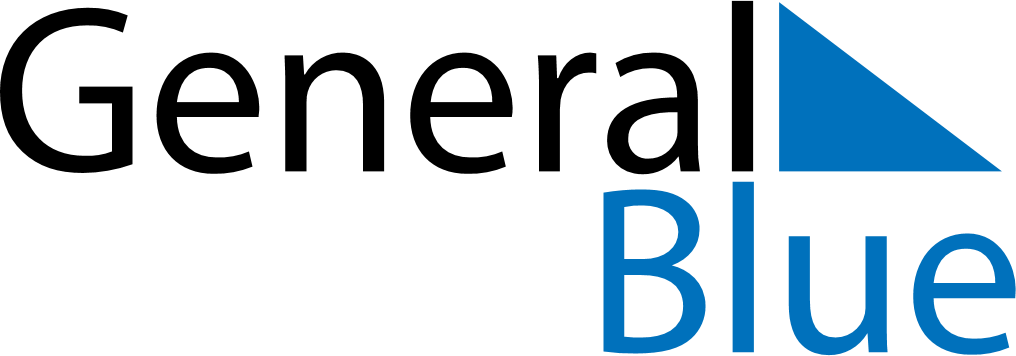 February 2027February 2027February 2027February 2027February 2027February 2027DominicaDominicaDominicaDominicaDominicaDominicaSundayMondayTuesdayWednesdayThursdayFridaySaturday12345678910111213Carnival MondayCarnival Tuesday141516171819202122232425262728NOTES